Муниципальное дошкольное образовательное бюджетное учреждение детский сад № 81 г. Сочи(Наименование образовательного учреждения)СОГЛАСОВАНО	УТВЕРЖДАЮ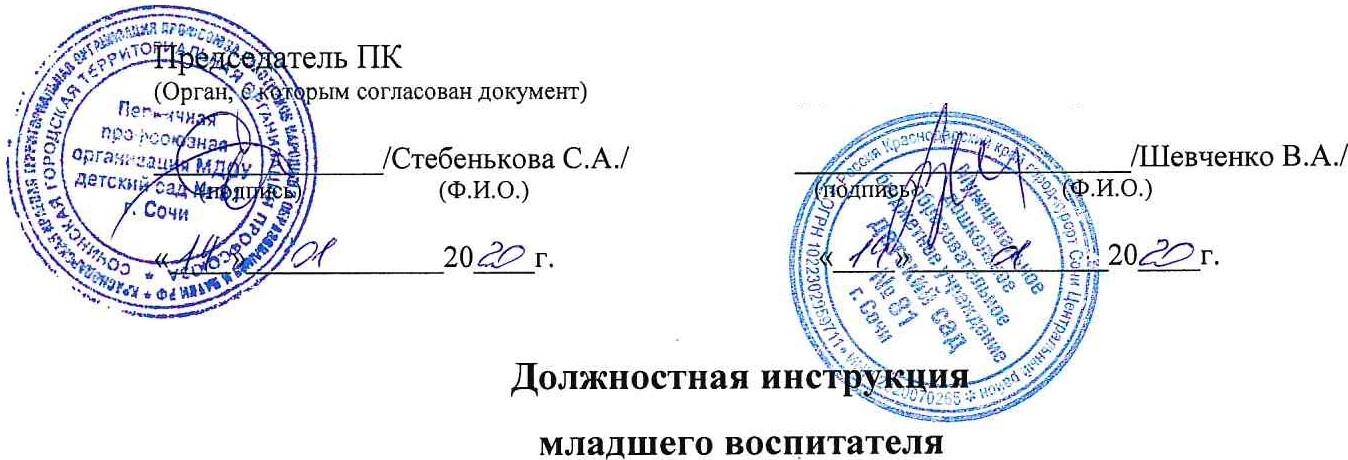 1. Общие положенияДанная должностная инструкция младшего воспитателя детского сада (ДОУ) разработана в соответствии с ФГОС дошкольного образования, утвержденного Приказом Минобрнауки России от 17.10.2013 г. №1155; на основе Единого квалификационного справочника должностей руководителей, специалистов и служащих, раздел«Квалификационные характеристики должностей работников образования», утвержденного Приказом Минздравсоцразвития № 761н от 26 августа 2010  г. в редакции от 31.05.2011г.; в соответствии с ФЗ №273 от 29.12.2012 г. «Об образовании в Российской Федерации» в редакции от 6 марта 2019 года, Трудовым кодексом Российской  Федерации и другими нормативными актами, регулирующими трудовые отношения между работником и работодателем.Младший воспитатель ДОУ'принимается на работу и освобождается от должностизаведующим дошкольным образовательным учреждением.Младший воспитатель ДОУ долж н иметь среднее профессиональное образование без предъявления требований к стажу работы или среднее (полное) общее образование и профессиональная подготовка в области образования и педаr:огики без предъявления требований к стажу работы.Младший воспитатель детского сада непосредственно подчиняется заведующему ДОУ, вьmолняет указания заведующего хозяйством (завхоза), медицинского работника и воспитателя группы.В своей профессиональной деятельности младший воспитатель ДОУ должен руководствоваться:Конституцией Российской Федерации;Федеральным законом «Об образовании в Российской Федерации»;законодательными актами Российской Федерации;Порядком организации и осуществления образовательной деятельности по основным общеобразовательным программам - образовательным программам дошкольного образования;правилами и нормами охраны труда, техники безопасности и противопожарнойзащиты;СанПиН 2.4.1.3049-13 «Санитарно-эпидемиологические требования к устройству, содержанию и организации режима работы дошкольных образовательных организаций»;Федеральным государственным образовательным стандартом дошкольного образования;Уставом и локальными актами дошкольного образовательного учреждения;Правилами внутреннего трудового распорядка, утвержденными в детском саду;приказами и распоряжениями заведующего дошкольным образовательным учреждением;Также младший воспитатель руководствуется должностной инструкцией младшего воспитателя ДОУ, трудовым договором.1.6. Младший воспитатель детского сада должен знать:законы Российской Федерации и другие нормативные правовые акты, регламентирующие образовательную деятельность;основы педагогики, психологии, возрастной физиологии, гигиены, оказания первой доврачебной медицинской помощи;основы теории и методики воспитательной работы;способы убеждения, аргументации своей позиции, установления контактов с воспитанниками разного возраста и их родителями (законными представителями);инструкции и правила по охране жизни и здоровья воспитанников, по уходу за детьми;санитарно-гигиенические нормы содержания помещений, оборудования и инвентаря в детском саду;Правила внутреннего трудового распорядка дошкольного образовательного учреждения.1.7. Младший воспитатель должен знать должностную инструкцию младшего воспитателя детского сада, порядок действий при эвакуации в случае возникновения чрезвычайной ситуации, правила по охране труда и пожарной безопасности, пройти обучение и иметь навыки оказания первой помощи.1.8. Младший воспитатель детского сада обязан строго соблюдать Конвенцию ООН о правах ребенка, а также Федеральный закон от 24.07.98г № 124-ФЗ (в редакции от 29 июня 2013 года) "Об основных гарантиях прав ребенка в Российской Федерации".2. Должностные обязанностиМладший воспитатель детского сада имеет следующие должностные обязанности:2.1. Осуществление под руководством воспитателя группы ДОУ повседневной деятельности, обеспечивающей создание условий для социально-психологической адаптации воспитанников.2.2. Участие:в организации деятельности воспитанников, в проведении занятий, организуемых воспитателем группы детского сада согласно образовательной программе с учетом требований ФГОС ДО;в работе, направленной на профилактику отклоняющегося поведения и вредных привычек у воспитанников.2.3. Обеспечение:совместно с медицинским работником ДОУ и под руководством воспитателя группы детского сада сохранения и укрепления здоровья воспитанников, проведения мероприятий, способствующих их психофизическому развитию;строгого соблюдения детьми режима дня возрастной группы;состояния помещений и оборудования детского сада, которое соответствует санитарно-гигиеническим нормам их содержания в соответствии с СанПиН 2.4.1.3049-13;охраны жизни и здоровья воспитанников во время их пребывания в детском саду;выполнения требований заведующего ДОУ, медицинского работника и заведующего хозяйством, которые связаны с педагогической деятельностью и охраной жизни и здоровья детей.2.4. Проведение:влажной уборки групповых помещений два раза в день с применением моющих средств;влажной уборки в спальном помещении после дневного сна;чистки ковров влажной щеткой и с применением пылесоса;генеральной уборки всех помещений группы 1 раз в месяц (по графику) с применением моющих и дезинфицирующих средств; мытья окон 2 раза в год;санитарной обработки посуды и детских столов перед каждым приемом пищи, детских горшков (при наличии) после каждого использования в соответствии с требованиями СанПиН;смены постельного белья по мере его загрязнения, но не реже 1 раза в неделю;ежедневной гигиенической обработки санузлов 2 раза в день;дополнительных мероприятий, соответствующих требованиям СанПиН при неблагоприятной эпидемической ситуации.2.5. Организация:работы по привитию воспитанникам навыков самообслуживания в соответствии с их возрастом;общественно-полезного труда воспитанников старших и подготовительных групп (разовые поручения для младших групп), сервировки стола;приема пищи воспитанниками, проведение работы по освоению детьми правил поведения за столом, культурно-гигиенических навыков.2.6. Взаимодействие с родителями (законными представителями) воспитанников по вопросам, входящим в его компетенцию.2.7. Подготовка воды, предназначенной для закаливающих процедур детей и полоскания рта.2.8. Оказание помощи воспитателю группы детского сада во время одевания и раздевания воспитанников: первые две трети одетых на прогулку детей выходят с воспитателем группы, оставшуюся одну третью часть детей, одевает младший воспитатель и выводит их на участок, передавая воспитателю.2.9. Осуществление контроля чистоты полотенец и наличия в группе кипяченой воды для питья.2.10. Совместно с воспитателем группы детского сада:проведение гигиенических и закаливающих процедур;подготовка участка для прогулки;присмотр за воспитанниками во время «тихого часа» во время отсутствия воспитателя в группе по уважительной причине.2.11. Проявление выдержки и педагогического такта в общении с воспитанниками и их родителями (законными представителями).2.12. Младший воспитатель детского сада должен приходить на работу за 10 мин до начала рабочего дня.2.13. Поддержание надлежащего порядка на своем рабочем месте и во всех помещениях закрепленной за ним группы. Бережное и аккуратное использование имущества дошкольного образовательного учреждения.2.14. Своевременное прохождение ежегодного медицинского осмотра по графику, утвержденному в дошкольном образовательном учреждении.2.15. Соблюдение:прав и свобод воспитанников, которые содержатся в Федеральном законе «Об образовании в Российской Федерации» и в Конвенции ООН о правах ребенка;требований должностной инструкции младшего воспитателя ДОУ в соответствии с ФГОС ДО;правил и норм охраны труда, техники безопасности и пожарной безопасности, санитарно-гигиенических норм и требований;трудовой дисциплины, требований данной должностной инструкции и Правил трудового распорядка, установленных в дошкольном образовательном учреждении.3. Права3.1. Младший воспитатель ДОУ имеет права, предусмотренные Трудовым кодексом Российской Федерации, Федеральным законом «Об образовании в Российской Федерации», «Типовым положением о дошкольной образовательной организации», Уставом, Коллективным договором, Правилами внутреннего трудового распорядка и другими локальными актами дошкольного образовательного учреждения.3.2. Младший воспитатель детского сада в пределах своей компетенции имеет право:вносить свои предложения по улучшению воспитательно-образовательного процесса в детском саду;знакомиться с проектами решений заведующего дошкольным образовательным учреждением, которые касаются его профессиональной деятельности;требовать от администрации дошкольного образовательного учреждения создания условий, которые необходимы для выполнения профессиональных обязанностей;участвовать в работе органов самоуправления.3.3. Младший воспитатель имеет право на защиту профессиональной чести и достоинства, знакомиться с жалобами и другими документами, которые в той или иной мере содержат оценку его работы, давать по ним объяснения.3.4. Младший воспитатель имеет право информировать заведующую ДОУ, заместителя заведующего по административно-хозяйственной работе (завхоза) о приобретении необходимых для воспитательно-образовательной деятельности развивающих и демонстрационных материалов и средств, необходимости проведения ремонтных работ оборудования или помещения группы.4. Ответственность4.1. Младший воспитатель ДОУ несет персональную ответственность:за ненадлежащее исполнение или неисполнение своих должностных обязанностей, предусмотренных данной должностной инструкцией, — в пределах, установленных действующим трудовым законодательством Российской Федерации;за правонарушения, совершенные в процессе осуществления своей профессиональной деятельности, — в пределах, установленных действующим административным, уголовным и гражданским законодательством Российской Федерации;за причинение материального ущерба — в пределах, установленных действующим трудовым и гражданским законодательством Российской Федерации.4.2. В случае нарушения Устава дошкольного образовательного учреждения, условий Коллективного договора, Правил внутреннего трудового распорядка, данной должностной инструкции младшего воспитателя детского сада, приказов заведующего младший воспитатель ДОУ подвергается дисциплинарным взысканиям в соответствии со статьей 192 Трудового кодекса Российской Федерации.4.3. За применение, в том числе однократное, методов воспитания, связанных с физическим и (или) психическим насилием над личностью воспитанника, а также за совершение иного аморального поступка младший воспитатель ДОУ может быть освобожден от занимаемой должности в соответствии с трудовым законодательством и Федеральным Законом "Об образовании в Российской Федерации". Увольнение за данный поступок не является мерой дисциплинарной ответственности.4.4. За виновное причинение детскому саду или участникам воспитательно-образовательного процесса ущерба в связи с исполнением (неисполнением) своих должностных обязанностей младший воспитатель несет материальную ответственность в порядке и пределах, установленных трудовым и (или) гражданским законодательством РФ.Контроль исполнения данной должностной инструкции младшего воспитателя в ДОУ возлагается на воспитателя дошкольного образовательного учреждения.5. Взаимоотношения. Связи по должностиМладший воспитатель детского сада:5.1. Работает в режиме нормированного рабочего дня по графику, составленному исходя из 36-часовой рабочей недели и утвержденному заведующим ДОУ, участвует в обязательных плановых общих мероприятиях дошкольного образовательного учреждения, на которые не установлены нормы выработки.5.2. Принимает участие в совещаниях, педагогических советах, других мероприятиях по вопросам воспитания и образования воспитанников.5.3. Информирует заведующего ДОУ, заместителя директора по административно-хозяйственной работе (завхоза) обо всех недостатках в обеспечении воспитательно-образовательного процесса. Вносит конкретные предложения по устранению выявленных недостатков, по оптимизации работы младшего воспитателя.5.4. Заменяет временно отсутствующего младшего воспитателя детского сада на основании почасовой оплаты и в соответствии с тарификацией.5.5. Получает от администрации детского сада материалы нормативно-правового и организационно-методического характера, знакомится с приказами, инструкциями и распоряжениями под расписку.5.6. Систематически обменивается информацией по вопросам, входящим в его компетенцию, с администрацией, педагогическими работниками и обслуживающим персоналом дошкольного образовательного учреждения.5.7. Своевременно информирует заведующего ДОУ и соответствующие службы обо всех чрезвычайных происшествиях, связанных с жизнью и здоровьем воспитанников.6. Порядок утверждения и изменения должностной инструкции6.1. Внесение изменений и дополнений в действующую должностную инструкцию производится в том же порядке, в котором принимается должностная инструкция.6.2. Должностная инструкция вступает в силу с момента ее утверждения и действует до замены ее новой должностной инструкцией.ПриложениеИнструкция по мытью игрушек в ДОУВновь приобретённые игрушки перед поступлением в группы моют в течение 15 минут проточной водой при температуре воды 37°C с 2% мыльно-содовым раствором, а затем высушивается на воздухе. (2% мыльно-содовый раствор – 200гр. мыльно-содового раствора на 10 л. воды.)Игрушки моют ежедневно в конце дня, а в ясельных группах – 2 раза в день.Кукольная одежда стирается по мере загрязнения с использованием детского мыла и проглаживается.Пенолатексные, ворсованные игрушки обрабатываются согласно инструкции завода – изготовителя.Не допускается использование мягконабивных игрушек для игр детей.Инструкция по мытью столовой посуды в ДОУПосуду и столовые приборы моют в 2 или 3-гнездовых ваннах, установленных в буфетных каждого группового помещения.Столовая посуда после механического удаления остатков пищи моется с добавлением моющих средств (на 10 литров воды 200 грамм мыльно-содового раствора), (первая ванна) с температурой воды не ниже 40 градусов.Ополаскивается горячей проточной водой с температурой не ниже 65 градусов (вторая ванна) с помощью гибкого шланга с душевой насадкой и просушивается на специальных решётках.Чашки промывают горячей водой с применением моющих средств в первой ванне, ополаскивание горячей проточной водой производят во второй ванне и просушивают.Столовые приборы после механической очистки и мытья с применением моющих средств (первая ванна) ополаскивают горячей водой (вторая ванна). Чистые столовые приборы хранят в предварительно промытых кассетах в вертикальном положении ручками вверх.При возникновении случаев инфекционных заболеваний проводится обеззараживание (дезинфекция) посуды в установленном порядке.Посуду хранят в буфете.Инструкция по уборке туалетной комнаты в ДОУСанитарно-техническое оборудование подлежит обеззараживанию независимо от эпид. ситуации.Сиденья на унитазах, ручки сливных бочков и ручки дверей моют мыльно-содовым раствором ежедневно. Унитазы чистят 2 раза в день квачами и щётками с использованием чистящих и дезинфицирующих средств после использования квачи замачивают 3% «Самаровке» на 60 мин. (3% «Самаровка» – 30 мл.р-р + 970 мл воды или 0,1 клорсепта 30 мин. 7 таб. клорсепта+10 л воды.)Горшки моют после каждого использования при помощи квачей и 2% мыльно-содовым раствором (2% мыльно-содовый раствор – 200гр. мыльно-содового раствора на 10 л. воды.)Уборочный инвентарь для туалета (тряпки, вёдра, щётки) маркируют ярким цветом и хранят в туалетной комнате в специальном шкафу.Весь уборочный инвентарь после использования промывают горячей водой с моющими средствами и просушивают.Дезинфицирующие растворы (хранятся в тёмной посуде) и моющие средства хранятся в местах, недоступных детям.Инструкция по соблюдению санитарно-гигиенических требований по обработке ветошиВетошь – замачивается в дезинфицирующем растворе, затем простирывается в конце рабочего дня с 2% мыльно-содовым раствором, прополаскивают, сушат и хранят в специальной промаркированной таре.Правила смены постельного белья в ДОУСмену постельного белья, полотенец проводят по мере загрязнения, но не реже 1 раза в неделю. Всё бельё маркируют. Постельное бельё, кроме наволочек, маркируют у ножного края. На каждого ребёнка необходимо иметь три комплекта белья, включая полотенца для лица и ног, и две смены наматрасников. Чистое бельё доставляют в мешках и хранят в шкафах.Бельё после употребления складывают в специальный бак, ведро с крышкой, клеёнчатый, пластиковый или из двойной материи мешок. Грязное бельё доставляют в постирочную (или в специальное помещение). Матерчатые мешки сдают в стирку, клеёнчатые и пластиковые – обрабатывают горячим мыльным или содовым раствором.Постельные принадлежности: матрацы, подушки, спальные мешки следует проветривать непосредственно в спальнях при открытых окнах во время каждой генеральной уборки, периодически выносить на воздух. Один раз в год постельные принадлежности подвергаются химической чистке или обработке в дезинфекционной камере.Инструкция по обработке дорожек «Здоровья»Дорожки «здоровья» изготавливаются из материала, подлежащего обработке (клеёнка, пленка самоклеющая, дерматин, линолеум, пластик, дерево ).После каждого применения дорожки «здоровья» протирают горячим мыльно-содовым раствором, используя таз для влажной уборки группового помещения.